DECLARAÇÃO	Declaro que fiz a correção linguística de Português do artigo de Myriam Marta Soares de Mello e outros, intitulado PROGRAMA LARES – HABITAÇÃO POPULAR: TRANSFORMAÇÕES NA VIDA DAS MULHERES BENEFICIADAS.                                                                  Viçosa, MG, 31 de maio de 2017.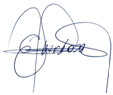 Edir de Oliveira BarbosaRevisor de Textos – UFVebarbosaufv@gmail.comTels. (31) 99999-7275/98880-9901